INDICAÇÃO N.º 536/2019Excelentíssima Senhora Presidente.	O Vereador LUIZ MAYR NETO apresenta a Vossa Excelência a presente INDICAÇÃO, nos termos do art. 127 e seguintes do Regimento Interno, para o devido encaminhamento ao Exmo. Sr. Prefeito Municipal para as providências cabíveis, nos seguintes termos:Realizar poda e corte de mato nas margens da Rua Olívio Anselmi, bairro Jardim das Figueiras.JUSTIFICATIVA	Conforme reivindicação de munícipes e constatado por este gabinete (fotos em anexo), o mato está excessivamente alto nas margens da Rua Olívio Anselmi, bairro Jardim das Figueiras, tomando contada da calçada e das áreas de lazer existentes no local, o que obriga pedestres a caminhar pela rua, havendo evidente risco de atropelamentos e acidentes. Por isso, necessária rápida manutenção.Valinhos, 07 de março de 2019.___________________________LUIZ MAYR NETOVereador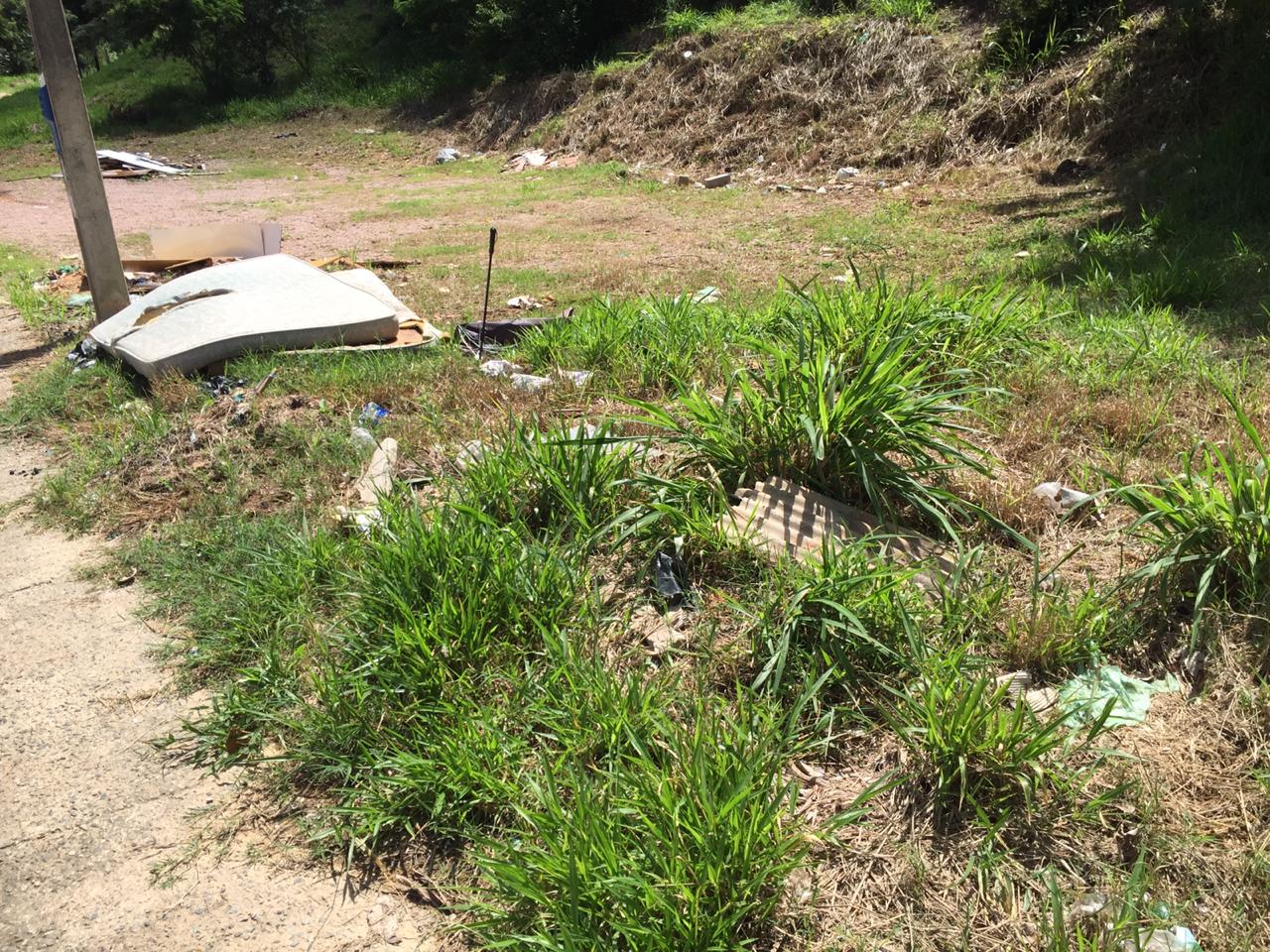 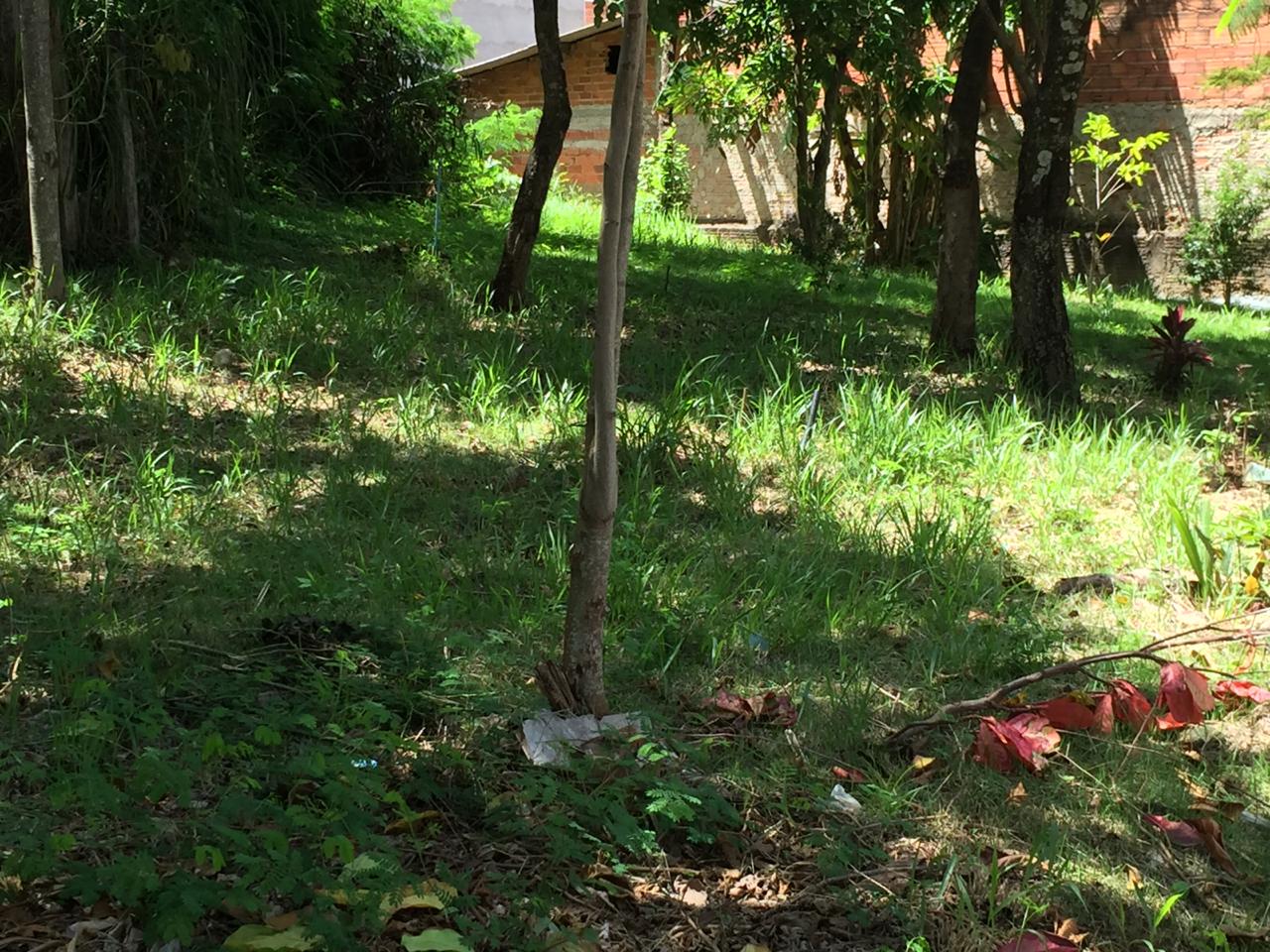 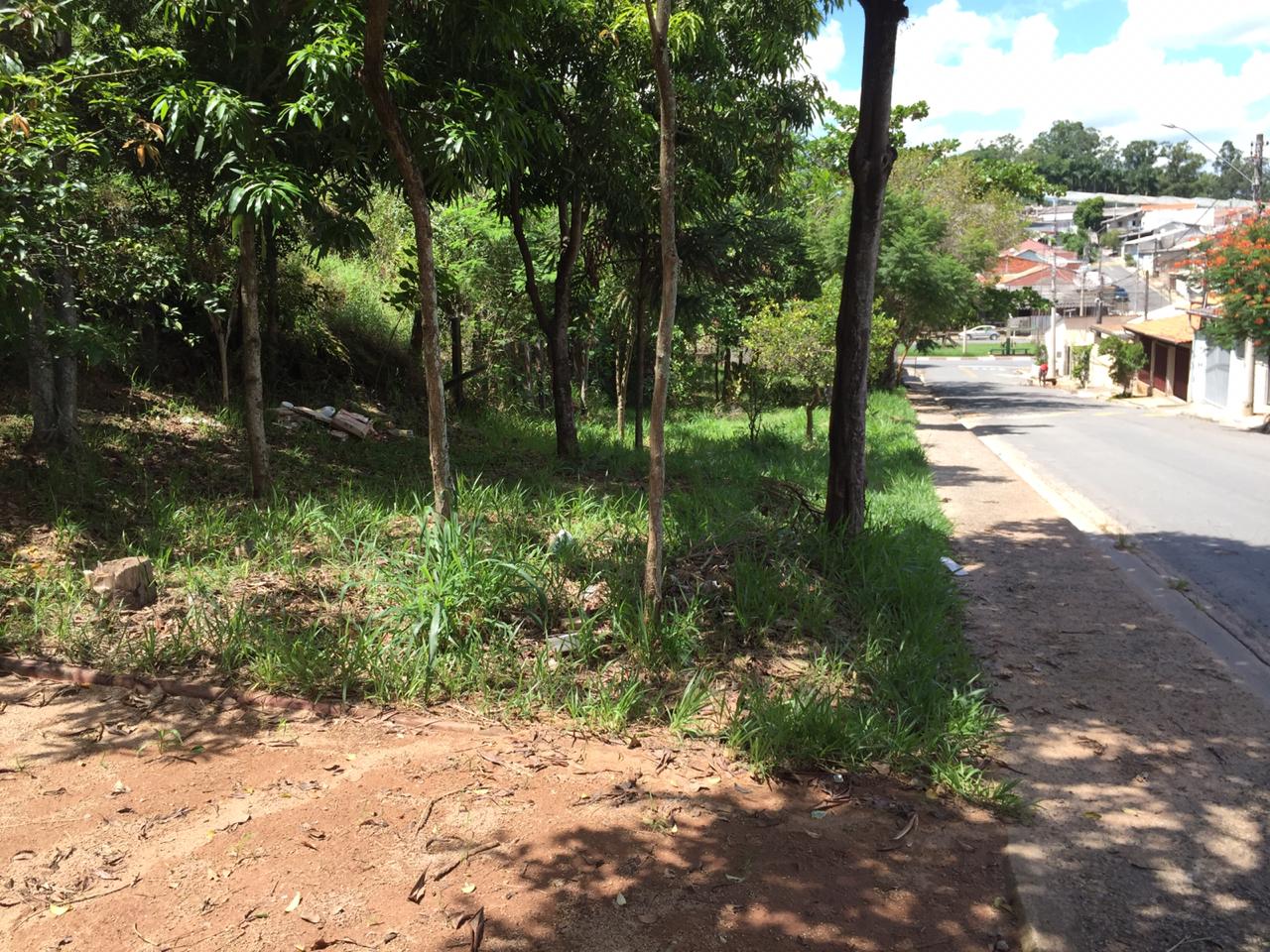 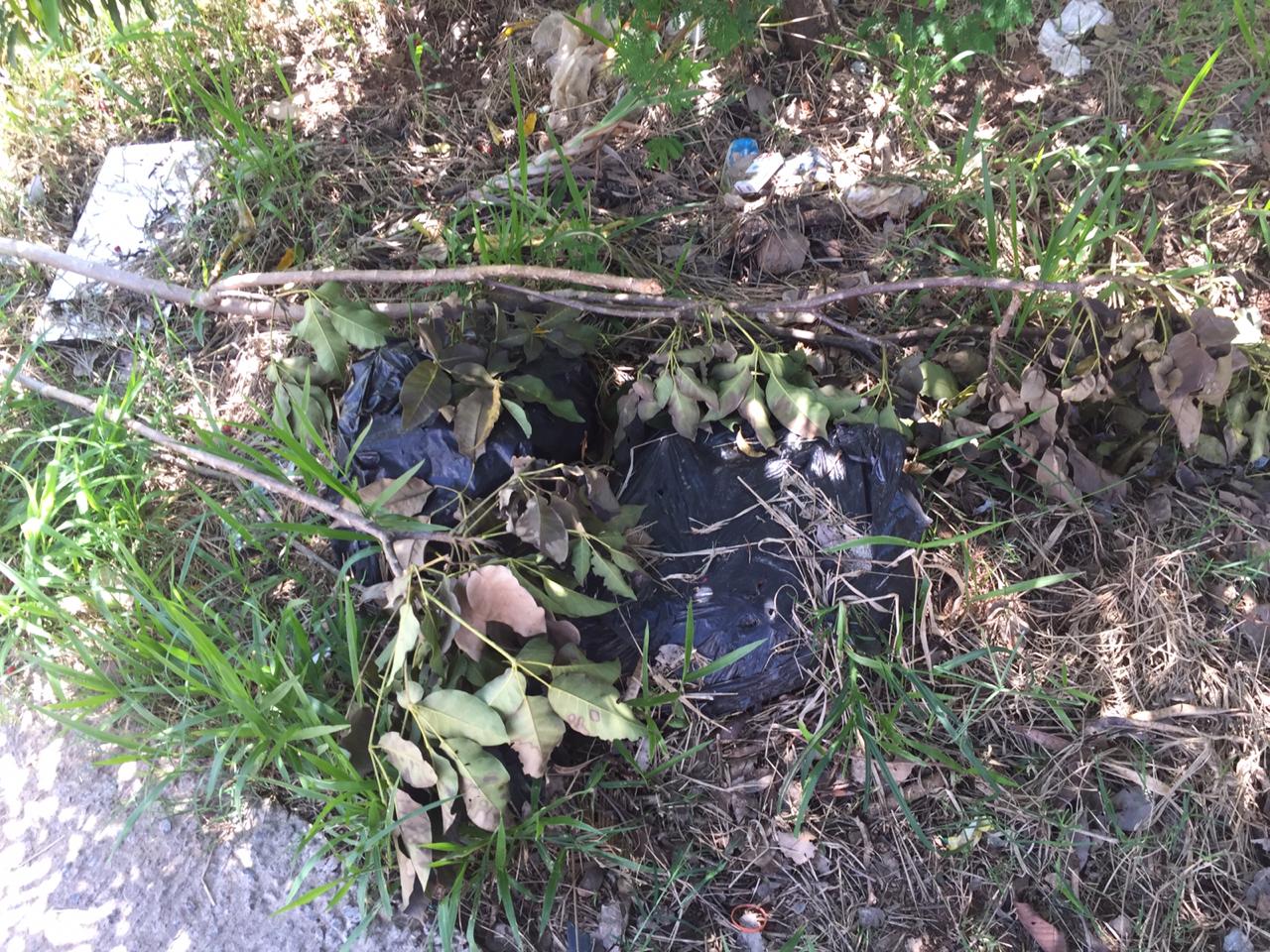 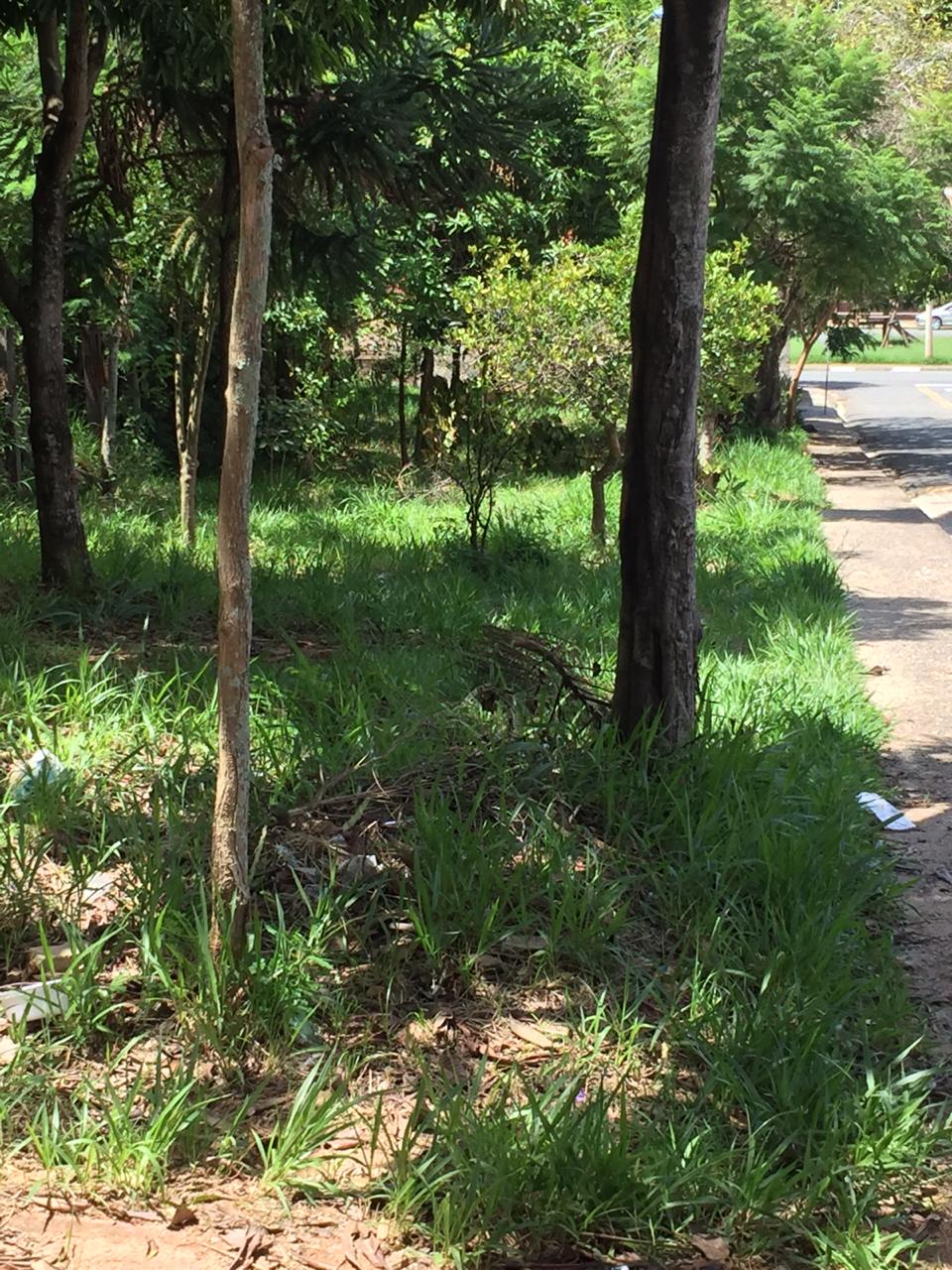 